Государственное бюджетное учреждение Калининградской области«Отряд государственной противопожарной службы и обеспечения мероприятий гражданской обороны»ОТДЕЛ МОНИТОРИНГА И ПРОГНОЗИРОВАНИЯ ЧРЕЗВЫЧАЙНЫХ СИТУАЦИЙ___Сentre of monitoring and forecasting of extreme situations___01 сентября2020 г.                                                                                                                 № 797  - ОМП ЧСОрганизациям и учреждениям
в соответствии с Табелем передачи
прогностической информацииОПЕРАТИВНЫЙ ЕЖЕДНЕВНЫЙ ПРОГНОЗчрезвычайных ситуаций (ЧС) на территории Калининградской области	с 01 сентября 2020 года по 02 сентября 2020 года	Подготовлен на основании информации Калининградского ЦГМС, Управления Федеральной службы по надзору
в сфере защиты прав потребителей и благополучия человека по Калининградской области, Центрального управления
Федеральной службы по экологическому, технологическому и атомному надзору, ИЗМИРАН, Филиала ФГБУ
«Администрация морских портов Балтийского моря» в порту Калининград1.АНАЛИЗ РИСКА(ОПЕРАТИВНАЯ ИНФОРМАЦИЯ)1.1.МОНИТОРИНГ1.1.1. Метеорологический на 06.00 МСКпо данным Гидрометцентра России (meteoinfo.ru)1.1.2. Средняя суточная температура воздуха в г. КалининградОтопительный период должен начинаться не позднее и заканчиваться не ранее дня, следующего за днем окончания5-дневного периода, в течение которого соответственно среднесуточная температура наружного воздуха ниже 80С или среднесуточная температура наружного воздуха выше 80С.(Постановление Правительства РФ от 06.05.2011 №354 (в ред. Постановления Правительства РФ от 25.12.2015 N 1434) "О предоставлении коммунальных услуг собственникам и пользователям помещений в многоквартирных домах и жилых домов").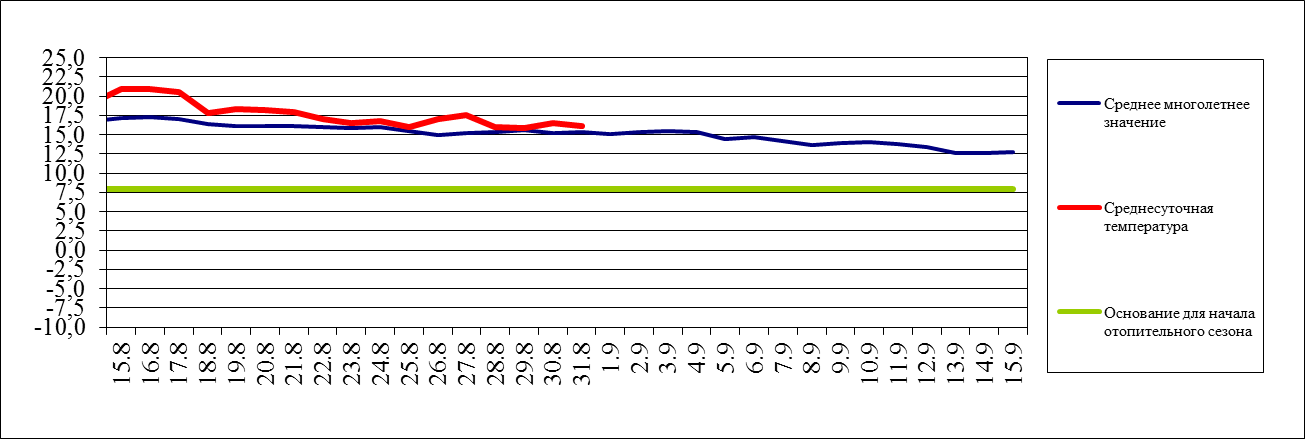 1.1.3. Гидрологический (информация Калининградского ЦГМС-филиала ФГБУ Северо-Западное УГМС, Администрации Морского порта Калининград)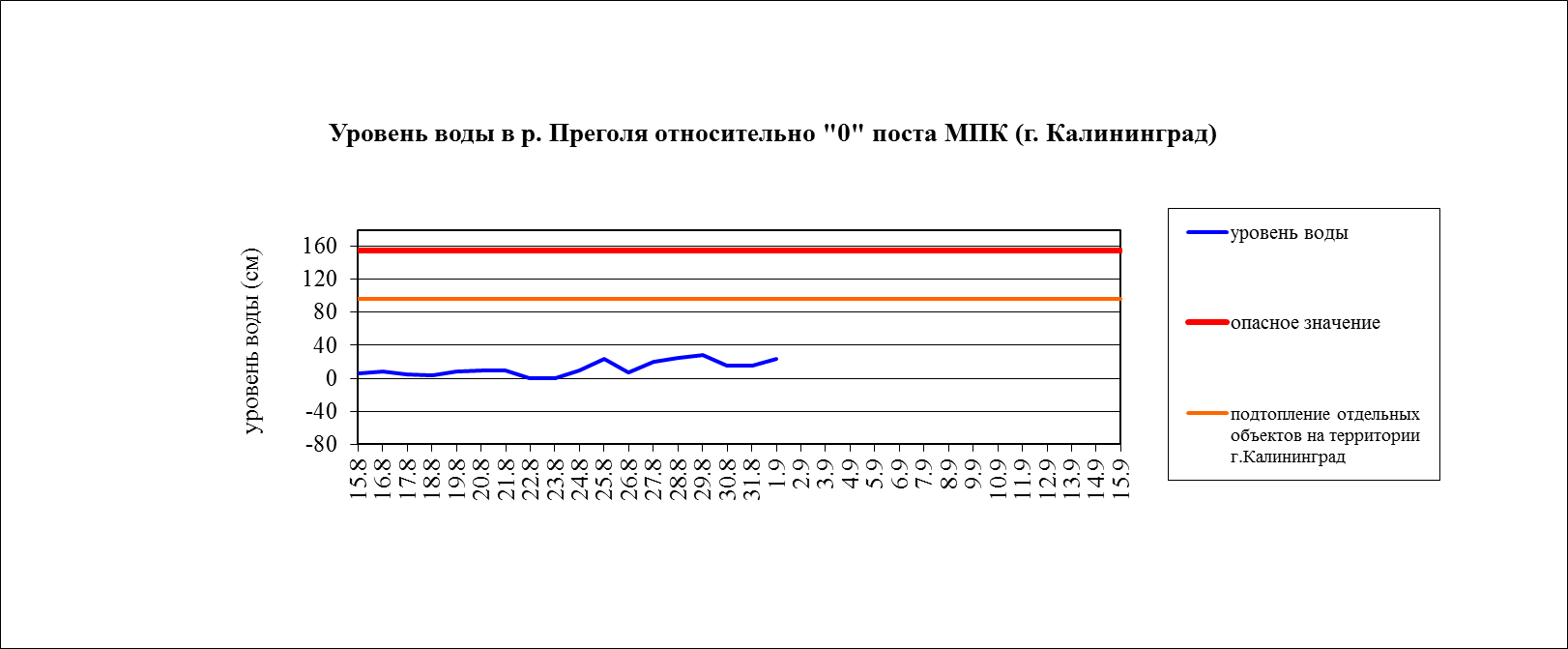 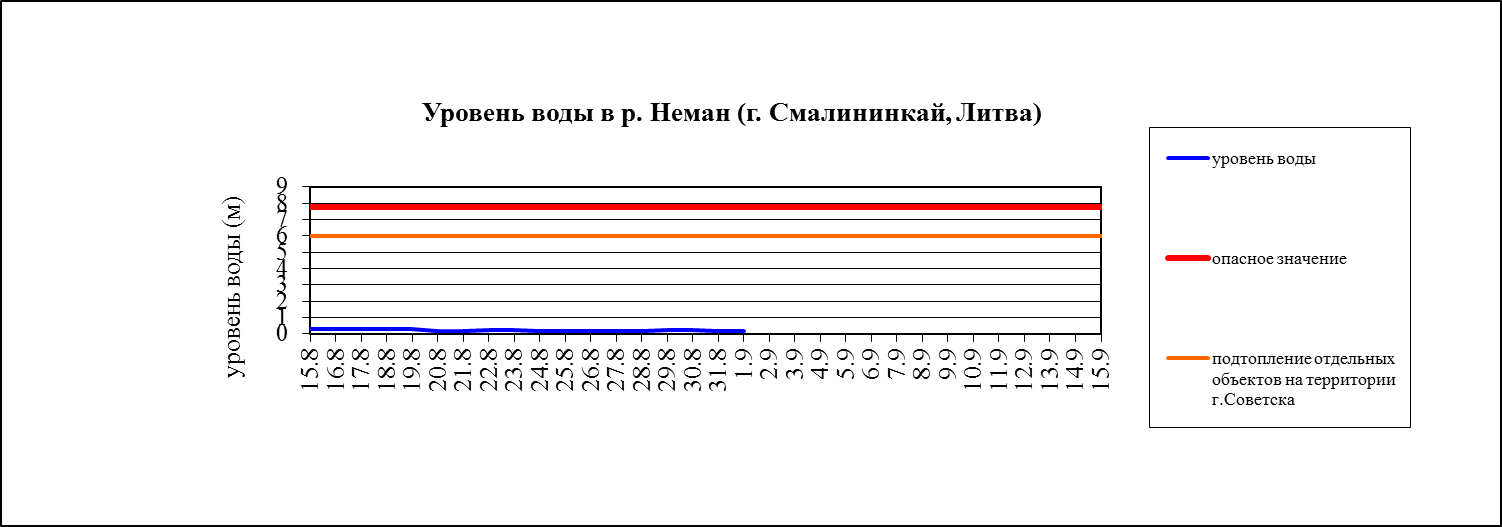 1.1.4. Лесопожарный  (информация агентства по охране, воспроизводству и использованию объектов животного
 мира и лесов Калининградской области и ЦУКС ГУ МЧС России по Калининградской области): На территории Калининградской области 31 августа пожароопасность 1 класса.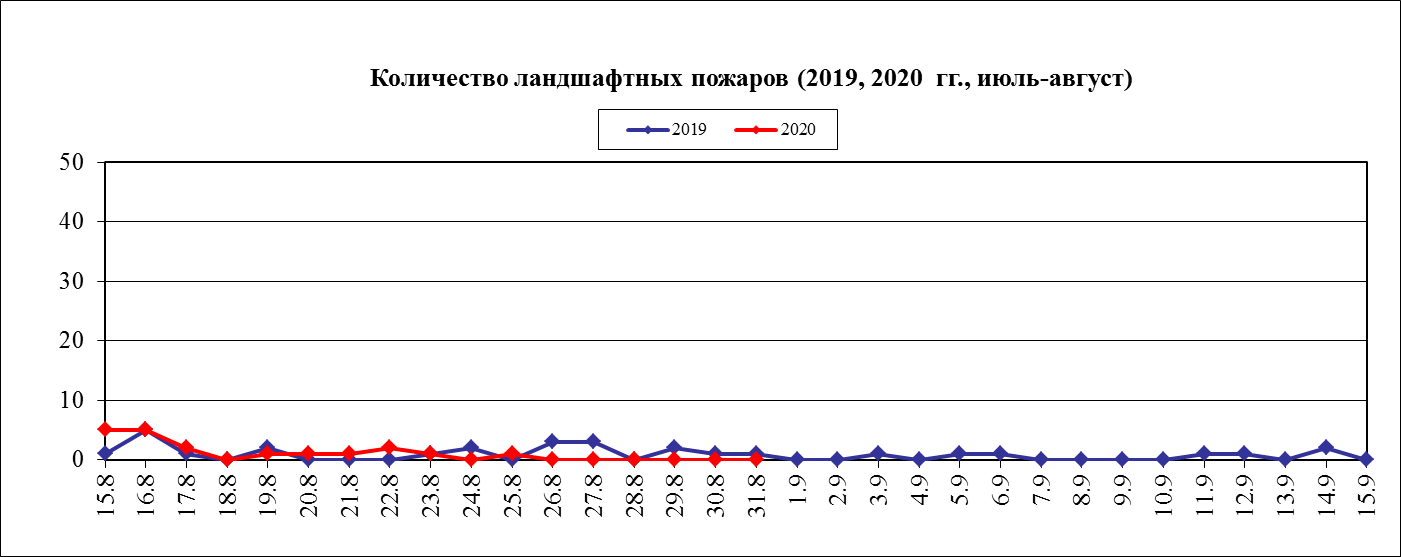 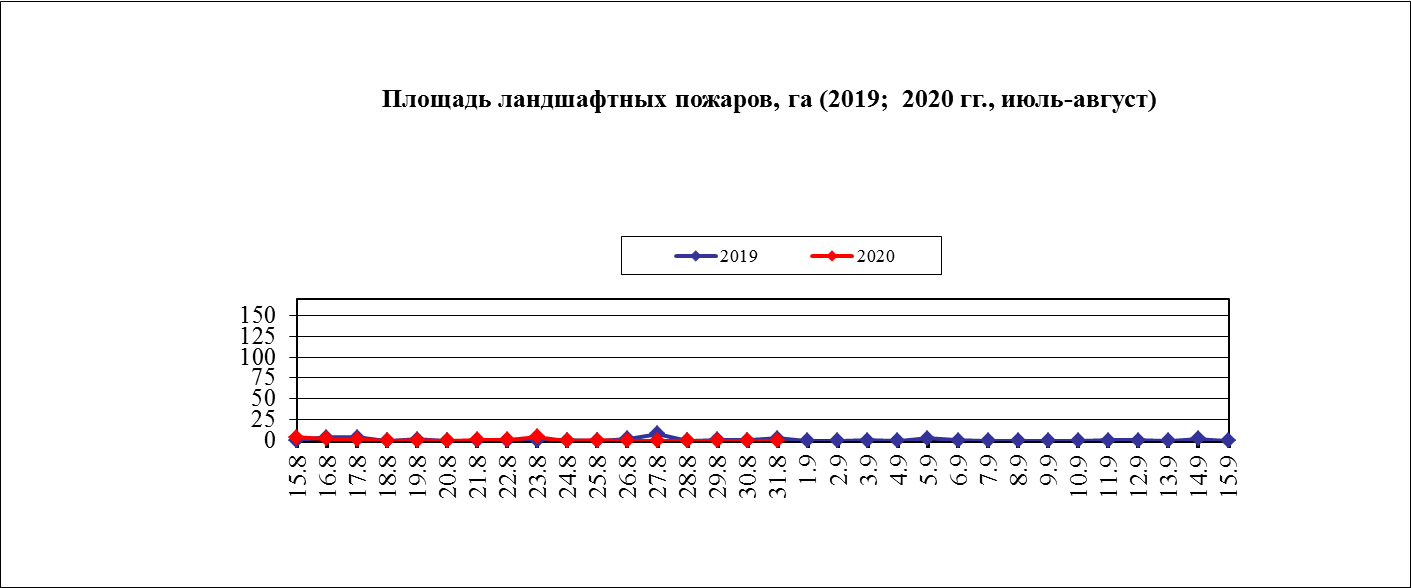 1.1.5. Агрометеорологический мониторинг1.1.6. Радиационный1.1.7.Химический(постоянно осуществляется собственниками и эксплуатирующими организациями стационарных химически опасных объектов)Выбросов (сбросов) в атмосферу, гидросферу, и литосферу АХОВ на территориях
химически опасных объектов, в санитарно-защитных и охранных зонах не обнаружено.1.1.8. Геофизический1.1.9. Эпидемиологический, эпизоотический и фитосанитарный1.1.10. Техногенных и природных ЧС, аварий и инцидентов, близких по параметрам к ЧС1.2.ПРОГНОСТИЧЕСКАЯ ИНФОРМАЦИЯ1.2.1. Прогноз метеорологических условий по территории Калининградской области на сутки и последующие двое суток - (информация Калининградского ЦГМС)1.2.2. Вспомогательный прогноз метеорологических условий по пунктам Калининградской области на сутки (информация Гидрометцентра России)1.2.3. Агрометеорологический прогноз: В течение суток опасные агрометеорологические явления не прогнозируются.1.2.4. Прогноз космической погоды: вспышечная активность ожидается очень низкая. Геомагнитное поле спокойное, с отдельными периодами неустойчивости. Радиационная обстановка - невозмущенная. Возможно ухудшение условий    КВ-радиосвязи в отдельные часы суток.1.2.5. Прогноз высоты волны и направления волн в Балтийском  море1.2.6. Прогноз природных опасностей  на территории Европы2. ОЦЕНКА РИСКА2.1. ПРОГНОЗ ЧРЕЗВЫЧАЙНЫХ СИТУАЦИЙ2.1.1. Природные чрезвычайные ситуации2.1.2. Техногенные чрезвычайные ситуации2.1.3.Биолого-социальные чрезвычайные ситуацииДежурный по отделу                                                                                                             Юрченко А.А.Начальник отдела                                                                                                                 Герасимов В.К.	236003 г. Калининград, Московский пр-т, 188	тел., факс (4012) 311-288; E-mail: tcmp_klg@mail.ruПРЕДУПРЕЖДЕНИЕоб опасных гидрометеорологических явлениях: нет.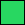 Погода безопасна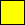 Погода потенциально
опасна, возможны неблагоприятные (НЯ) гидрометеорологические явленияПогода опасна. Имеется вероятность стихийных бедствий, нанесения ущерба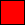 Погода очень опасна. Имеется вероятность крупных разрушений
и катастрофМетеорологические
величиныБалтийскПионерскийКалининградЖелезно-дорожныйЧерняховскСоветскТ воздуха, 0С13,114,012,09,09,38,5Направление
ветрасеверо-восточныйсеверныйзападныйсеверо-западныйсеверо-восточныйштильСкорость ветра, м/с112110Видимость, км20102011020Осадки за 12 ч., мм4,08,03,011,012,014,0Комментарий
к погоденетнетнеттуманнетнетВывод:   метеорологические явления, способные вызвать ЧС, не наблюдались.Вывод:   метеорологические явления, способные вызвать ЧС, не наблюдались.Вывод:   метеорологические явления, способные вызвать ЧС, не наблюдались.Вывод:   метеорологические явления, способные вызвать ЧС, не наблюдались.Вывод:   метеорологические явления, способные вызвать ЧС, не наблюдались.Вывод:   метеорологические явления, способные вызвать ЧС, не наблюдались.Вывод:   метеорологические явления, способные вызвать ЧС, не наблюдались.Паводковая обстановка (существенные изменения в режиме рек области):уровень воды на реках области не приближается к опасным значениямКласс пожарной опасностиIIIIIIIVVСтепень опасностиотсутствуетмалаясредняявысокаячрезвычайнаяПункт наблюденияКласс пожарной опасности
по условиям погодыСтепень пожарной опасностиКалининград1отсутствуетПионерск1отсутствуетБалтийск1отсутствуетСоветск1отсутствуетЖелезнодорожный1отсутствуетЧерняховск1отсутствуетМамоново1отсутствуетЗа суткиАППГВсего в 2020 годуКоличество природных пожаров: 01                  745в том числе ландшафтных пожаров:01 724в том числе лесных пожаров:00 21Действующие лесные пожарынетнет нетОпасные явленияМесто (наблюдательные подразделения КЦГМС)СрокПримечанияПереувлажнение почвынетнетнетЗасуха атмосфернаянетнетнетЗаморозкинетнетнет№Станция
мониторингаДолгота,
град.Широта,
град.Высота,
мПределы колебания фонового уровняМЭД гамма-излучения, мкЗв/ч (мкР/ч)1.Балтийск19.8854.6540,10 – 0,16мкЗв/ч (10 – 16 мкР/ч)0,11 (12)2.Мамоново19.9354.47280,10 – 0,16мкЗв/ч (10 – 16 мкР/ч)0,10 (11)3.Пионерский20.1554.95390,10 – 0,16мкЗв/ч (10 – 16 мкР/ч)0,12 (13)4.Калининград20.5554.72210,10 – 0,16мкЗв/ч (10 – 16 мкР/ч)0,15 (16)5.Железнодорожный21.3054.37500,10 – 0,16мкЗв/ч (10 – 16 мкР/ч)0,10 (11)6.Черняховск21.7754.63250,10 – 0,16мкЗв/ч (10 – 16 мкР/ч)0,11 (12)7.Советск21.9355.08370,10 – 0,16мкЗв/ч (10 – 16 мкР/ч)0,12 (13)Геомагнитная обстановка:спокойная с отдельными периодами неустойчивости Вспышечная активность солнца:очень низкаяЭпидемиологическая обстановка:неблагополучная по COVID-19.На территории Калининградской области введены ограничительные мероприятия (карантин) с запретом проведения деловых, спортивных, культурных, развлекательных, публичных и иных массовых мероприятий по 31 мая 2020 года. (Постановление Правительства Калининградской области от 16 марта 2020 года №134, с изменениями от 21 августа 2020 г. № 584).Эпизоотическая обстановка:благополучнаяФитосанитарная обстановка:благополучнаяХарактерМестоДатаОписаниенетнетнетнетДата01.09.202001.09.202002.09.202002.09.202003.09.202003.09.2020Время09.00-21.0021.00-09.0021.00-09.0009.00-21.0009.00-21.0021.00-09.00Облачностьпеременная облачностьоблачно с прояснениямиоблачно с прояснениямиоблачно с прояснениямиоблачно с прояснениямиоблачно с прояснениямиОсадкибез существенных осадковбез осадковбез осадковнебольшие кратковременные дождинебольшие кратковременные дождиместами кратковременные дождиВетерсеверо-восточный, восточный                             5-10 м/ссеверо-восточный5-10 м/с, местами порывы 12 м/ссеверо-восточный5-10 м/с, местами порывы 12 м/ссеверо-восточный5-10 м/с, местами порывы12 м/ссеверо-восточный5-10 м/с, местами порывы12 м/сюго-восточный                         4-9 м/сТемпература+14…+190С+10…+150С+10…+150С+17…+220С+17…+220С+10…+150СЯвлениянетнетнетнетнетнетВидимость4-7 км3-7 км3-7 км3-7 км3-7 км3-7 кмВыводыМетеорологические явления способные вызвать ЧС не прогнозируются.Метеорологические явления способные вызвать ЧС не прогнозируются.Метеорологические явления способные вызвать ЧС не прогнозируются.Метеорологические явления способные вызвать ЧС не прогнозируются.Метеорологические явления способные вызвать ЧС не прогнозируются.Метеорологические явления способные вызвать ЧС не прогнозируются.Метеоро-логические
величиныПункты наблюденияПункты наблюденияПункты наблюденияПункты наблюденияПункты наблюденияПункты наблюденияМетеоро-логические
величиныБалтийскПионерскийКалининградЖелезно-дорожныйЧерняховскСоветскТ воздуха днем/ночью, 0С20/1520/1319/1320/1220/1220/12Осадки, мм000000Направление 
ветрасеверныйсеверо-восточныйсеверо-восточныйсеверо-восточныйсеверо-восточныйсеверо-восточныйСкорость ветра, м/с443333Комментарий
к прогнозу
погодыпеременная облачность, без осадковпеременная облачность, 
без осадковпеременная облачность, без осадковпеременная облачность, без осадковпеременная облачность, 
без осадковпеременная облачность, 
без осадков1210778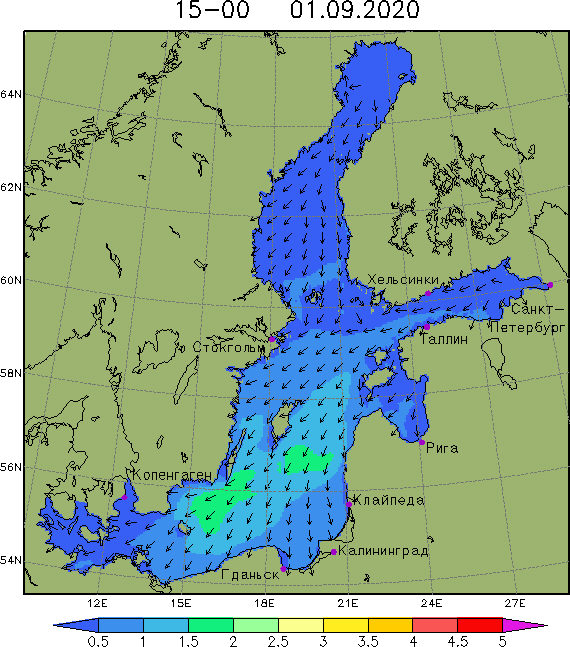 Высота волн в юго-восточной
части Балтийского моря
до 2 му побережья
Калининградской области
до 1 мУсловные обозначения явленийУсловные обозначения явлений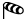 ветер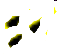 сильные осадки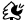 высокая пожарная опасность лесов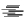 туман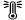 экстремально высокая температура воздуха 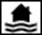 подтопление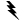 гроза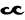 высокий прибойУгрозы природного характера на территории Европы, способные вызвать ЧС, на территорииКалининградской области отсутствуют.Угрозы природного характера на территории Европы, способные вызвать ЧС, на территорииКалининградской области отсутствуют.Угрозы природного характера на территории Европы, способные вызвать ЧС, на территорииКалининградской области отсутствуют.Возможные ЧС:
(на основании анализа данных многолетних наблюдений,
краткосрочного метеопрогноза, с учетом возможных 
природных опасностей на территории европейских стран)не прогнозируютсяВозможные ЧС:(на основании анализа данных многолетних наблюдений)локального характера, обусловленные:- авариями на автодорогах (0,005).Возможные ЧС:
(на основании данных многолетних
наблюдений и анализа эпидемиологической,
эпизоотической и фитосанитарной обстановки)не прогнозируются